           

FABRICADA EN ACERO AL CARBONO, PLATO DE CONEXIONADO ACERO PINTADO CON PELICULA INTERIOR DE POLIPROPILENO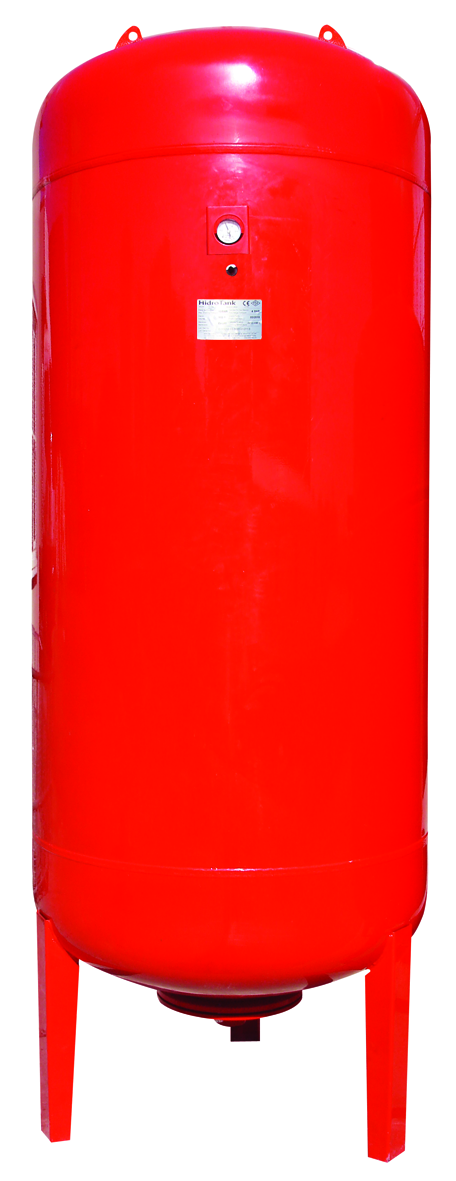 APTA PARA USO ALIMENTARIO.  CON MANOMETRO INCORPORADO.FICHA TECNICA CALDERIN 500 LTS VERTICAL THK ESTRECHOMODELO / MODELTD 500/10  US500461MECARACTERISTICAS TECNICAS-TECHNICAL FEATURESVOLUMEN- VOLUME500 LCONEXIÓN-CONNECTOR1.1/2” ISOTEMPERATURA TRABAJO-WORKING TEMPERATURE-10 + 99ºCPRESION MAX.- MAX. PRESSURE10 BARSPRESION PRUEBA-TEST PRESSURE12 BARFLUIDO-FLUIDAIRE+AGUA- AIR+WATERCERTIFICACION-CERTIFICATEISO 9001:2008 / 97/23/EC  (UE)DIMENSIONES-DIMENSIONS 1600X640 mmPESO – WEIFHT ( KG) 70 KGEMBALAJE –Q.TYFOR BOX1 UD.MEMBRANA-MEMBRANEEPDMCOLOR –COLOURROJO-RED